    MOÇÃO Nº Assunto: Moção de Congratulação ao jovem André Roberto Panzarin pela participação no Parlamento Jovem Brasileiro, em Brasília.Senhor Presidente,CONSIDERANDO que o envolvimento e a participação de jovens na política de nosso país é primordial para a evolução e a construção de um futuro melhor a todos.CONSIDERANDO a busca pelo conhecimento de nossa história e das lutas para formação de nosso país através da democracia, de todas as conquistas já adquiridas nesse trajeto, ampliam a visão para as mudanças que todos almejam e necessitam.CONSIDERANDO que o jovem André Roberto Panzarim, esteve no parlamento Jovem Brasileiro representando o Estado de São Paulo em Brasília, e que em 13 anos de existência deste programa, é a primeira vez um itatibense tem participação.CONSIDERANDO que sua participação nos deixa orgulhosos e nos traz a certeza  que esta iniciativa deve ser exemplo a seguir seguido por nossos jovens, a fim de alcançarmos as mudanças que necessárias a ascensão de nosso país.APRESENTO à apreciação do Soberano Plenário, regimentalmente, esta MOÇÃO DE CONGRATULAÇÃO ao jovem André Roberto Panzarin pela participação no Parlamento Jovem Brasileiro, em Brasília.SALA DAS SESSÕES, 19 de outubro de 2017.LEILA BEDANIVereadora – PVMOÇÃO Nº Assunto: Moção de Congratulação ao jovem André Roberto Panzarin pela participação no Parlamento Jovem Brasileiro, em Brasília.________________________________                        ______________________________________________________________                        ______________________________________________________________                        ______________________________________________________________                        ______________________________________________________________                        ______________________________________________________________                        ______________________________________________________________                        ______________________________________________________________                        ______________________________________________________________                        ______________________________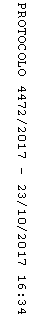 